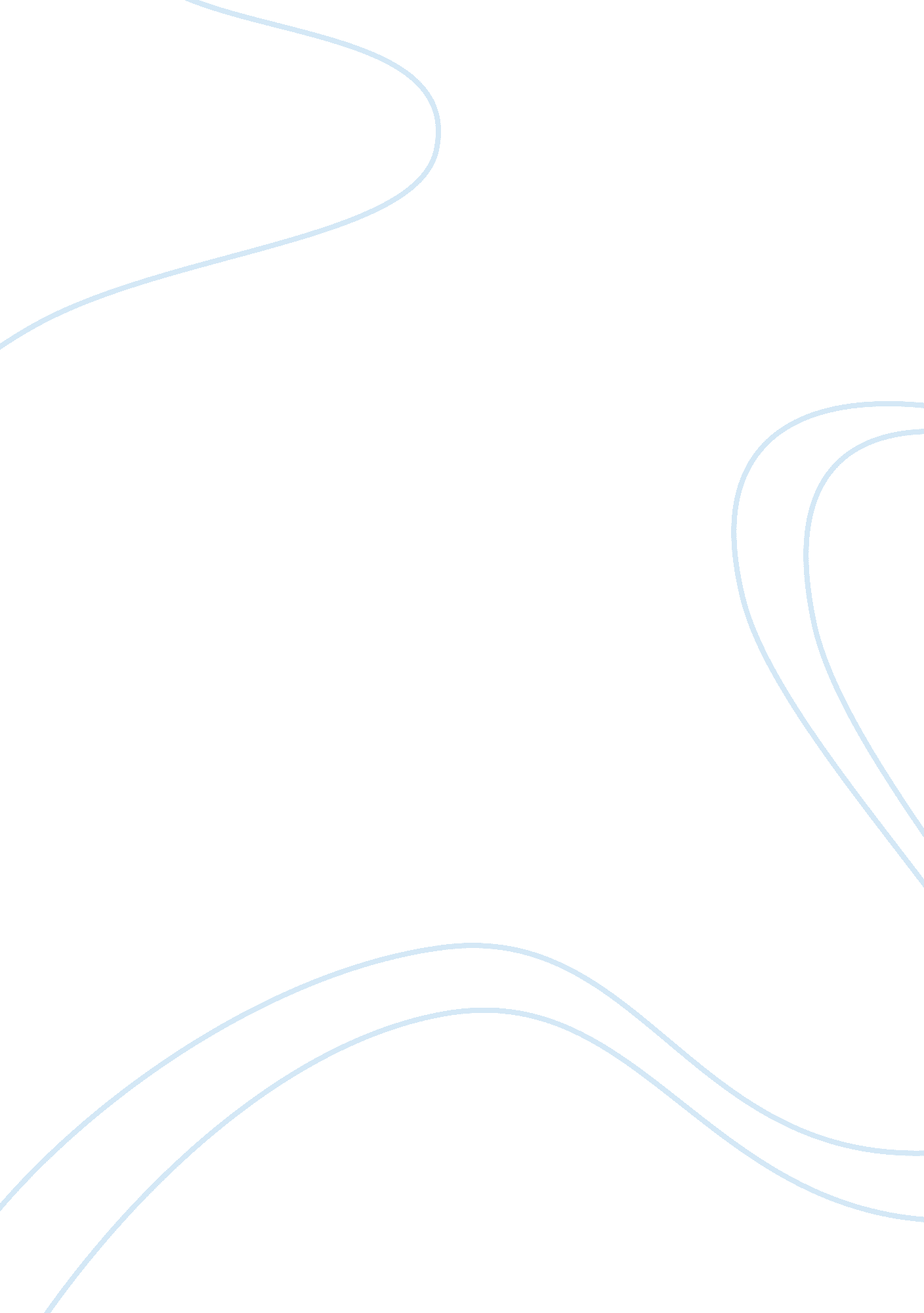 In on the two stone tablets. thisLaw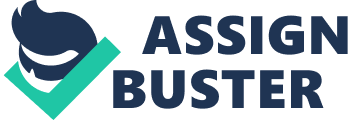 InExodus we know that Moses is the one who took the two stone tablets up to thetop of Mount Sinai. These two tablets were soon to be known as the Law.  While Moses was there he witnessed that God isthe one who wrote the Ten Commandments on the two stone tablets. This took sometime, so while Moses was gone the Israelites decided that something had becomeof Moses and that they were going to have their own gods, it was that of agolden calf and was known to be an idol. “ While Moses was on Mount Sinai thepeople of Israel had rejected the only God they knew, until now. They hadturned to worshipping the golden calf as their god. “ 1 It was underthis kind of declaration, “ These are your gods. O Israel, who brought you upout of the land of Egypt!” (Exod 32: 8) This act of the Israelites had angeredMoses when he returned, he threw down the templets and broke them.  The Lord told Moses to, “ Cut two more tabletsof stone like the first ones and I will write on them like the first ones thatyou broke.” 2 These stone templets were later known as the covenanttext (Exod 34: 10-26). VictorHamilton makes it clear the importance of the commandment and that it was the Covenantof Sinai. This is because this is “ the first time that Moses ascends Sinai, thatGod spoke to Moses. Hamilton also referred the Commandment as “ ten words” whichis Hebrew and can be found in (Deut 4: 13, 10: 4: Exod 34: 28).” 3 I wasalso said that the Catholica and Lutherans are with in Commandment one and two. They believed that it was protecting the Lord. In commandment three it was saidto be the tradition of the Jews and the Protestants. While the rest of thecommandment was to be in difference between all four groups. However, Hamiltonbreaks it down very well according to the Bible. “ Hamilton says, that the firstfour Commandments are related to the relationship that we are to have with God. The last six Commandments are how we should act towards other people, which isour relationship with others.” 4 